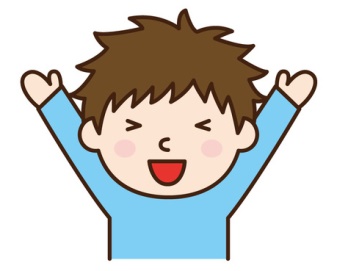 Content Words – stressed, with one strong syllable in each*Function Words – not stressed****apart from phrasal verbs, which are stressed on both parts, or two parts if there are three    ** apart from verb ‘be’ which is not usually stressed as a main verb or auxiliary verb        ***unless they occur at the end of a clause, e.g. ‘What for?’	Word Class:	Translation:Example:More Examples:nouns                 concrete                            abstract________________________tablehappiness_____________________________________________main verbs         normal**                            phrasal verbs                            negative auxiliary verbs________________________________________________eatwake updidn’t__________________________________________________________________________________________adjectives          (describe nouns)bigadverbs              (describe verbs)quicklynumberstenwh- question words  (interrogatives)whatinterjectionsHi!Word Class:Translation:Example:More Examples:auxiliary verbs   normal                            modal________________________havecan_____________________________________________pronouns           normal                            relative________________________theywhich_____________________________________________possessive adjectivestheirprepositionsforconjunctionsbecausedeterminers       articles                           quantifiers                           demonstrativesthesomethis